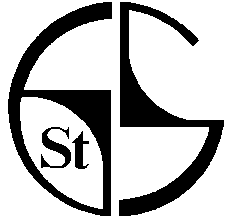 St Giles SchoolHealth and Safety PolicyPart 1:  Statement of IntentThe Governors and Head Teacher of St Giles School recognise and accept their responsibility for ensuring, so far as is reasonably practicable, the health, safety and welfare at work of all employees, pupils and other persons who may be affected by any of the school’s activities.The Governors’ and Head Teacher’s prime objective is to achieve and maintain a high standard of health, safety and welfare throughout the school and its activities. They will ensure that the school complies with the requirements of the Health and Safety at Work etc Act 1974 and associated legislation.In particular, the Governors and Head Teacher aim:To operate within the structure and framework laid down by Croydon Council.To ensure senior staff develop and maintain a culture within the school supportive of health, safety and welfare.To establish an effective safety management structure and arrangements to implement requirements.To establish a safety committee.To ensure a systematic approach to the assessment and control of risks.To ensure that employees are competent in the work that they are doing.To ensure that employees actively participate in identifying hazards.To minimise hazards entering the school.To ensure the competence and management of contractors on school premises.To monitor work practices and regularly review safety management systems.The Governors and Head Teacher will commit suitable resources (human, time and financial) to the achievement of these aims. They will seek competent advice from the Council’s Health and Safety Consultancy as required.  Every employee is responsible for his/her own health and safety, as well as that of colleagues, pupils and others. Employees should co-operate with the school’s management to achieve these aims.The important contribution that employees and their representatives can make in improving health and safety is recognised and encouraged. The Governors and Head Teacher are committed to high standards of health and safety and expect all staff to be familiar with the contents of this policy. This statement and the accompanying organisational arrangements will be reviewed on an annual basis. This policy statement supplements the Council’s Health & Safety Policy.The above, and other health and safety policies and guidance are available on the Croydon Intranet or by contacting the Health and Safety Consultancy.Signed……………………………Dated…………….…Chair of Governing BodySigned…………………………….Dated……………....Head TeacherPart 2: Organisational Responsibilities for Health and SafetyAs the employer, Croydon Council has overall responsibility for Health and Safety in Community, Special and Voluntary Controlled Schools. Overall ApproachThis policy is specific to St Giles School. At a local level the main responsibilities for ensuring the day-to-day management of all health and safety matters in the school rest with the Head Teacher and the Governing Body. To fulfil these responsibilities, the Head Teacher has delegated some of the tasks, with training, to the appropriate staff. Staff report back to the Head Teacher once tasks have been completed. The Head Teacher overviews the tasks to ensure that they have been undertaken to a suitable standard, and where appropriate, liaises with the Governing Body or the Council on matters that need taking forward.Roles and Responsibilities The following health and safety responsibilities are in addition to the normal day-to-day duties associated with individual jobs:   Governing Body and Head TeacherTo manage the schools health, safety and welfare responsibilities towards employees, pupils and others byEnsuring there is an adequate, signed and up-to-date Health and Safety Policy for the school detailing responsibilities for ensuring health and safety within the school(*).Committing resources to fulfil the Health and Safety Policy.Ensuring that there is a Health and Safety Plan for each year (*).Ensuring risk assessments have been completed for all activities and that suitable and sufficient control measures are in placePriortising actions where resources are required (*).Ensuring actions are undertaken.Monitoring achievement of plans and extent of compliance with standards (*).Monitoring trends in accidents and incidents (*).Receiving, and where appropriate, actioning inspection reports.Including health and safety on governors’ meeting agenda.Receiving and where appropriate actioning the minutes of the school’s Health and Safety Committee.Producing an annual report on health and safety.Periodically reviewing the adequacy of health and safety arrangements.(*Training needs: Role of Governors, Management of Health and Safety and Principles of Risk Assessment)Head TeacherManaging the day-to-day responsibility for all school health, safety and welfare by:Ensuring staff are competent to undertake tasks delegated to them (*).Identifying staff training needs and to arrange for appropriate training (*).Ensuring risk assessments for all activities are undertaken and suitable and sufficient control measures are in place(*).Ensuring regular review of working documents and systems, including emergency procedures and first aid provision.Ensuring appropriate action is taken on identified significant risks (*).Ensuring that there are procedures for serious and imminent danger.Investigating accidents and completing the appropriate paper-work (*).Consulting staff and safety representatives on health and safety matters.  Co-operating with and providing necessary facilities for trades’ union safety representatives.Ensuring the induction of new and transferring staff and volunteers (*).Managing the contracts for catering and cleaning  and reporting concerns to the Client Officer as appropriate.Managing maintenance contracts e.g. for gym or play equipment.Ensuring the safe hiring of school premises to third parties.Ensuring the competency and management of visiting contractors (*).Ensuring the safety of visitors to the school. Ensuring regular inspections of the school’s premises. Submitting inspection reports to governors.Chairing  the school’s health and safety committee (*).Passing on health and safety information received to the appropriate people. Ensuring all accidents are reported to the Council’s Health and safety consultancyParticipating in Council health and safety audits.  (* Training needs: Management of Health and Safety, Management of Contractors, Role of a Safety Committee, Principles of Risk assessment, Accident Investigation)Deputy Head Teacher or nominated personSupport the Head Teacher by:Deputising for the Head Teacher in his / her absence (*).Undertaking risk assessments in conjunction with Heads of Departments (*).Undertaking risk assessments for all activities of the school, including those off site. Undertaking risk assessments for the activities of school ancillary and support staff e.g. caretaker, secretary, etc. (*).Reporting to the Head Teacher with the results of the risk assessments.Undertaking workplace inspections with the Heads of Departments (*).(*Training needs: As for Head Teachers, but in addition Risk Assessment and Workplace Inspections)Heads of Departments or Nominated PersonAssist the Deputy Head Teacher by:Undertaking risk assessments of activities both within departments and off site (*). Drawing up departmental procedures to manage significant risks (*).Arranging staff training and information provision (*).Inducting new, transferring and volunteer staff (*).Undertaking workplace inspections with the Deputy Head Teacher (*).Passing on health and safety information received to appropriate people.Acting on reports from above or below the hierarchy.(* Training Needs: Health and Safety Management, Risk Assessments and Workplace Inspections)StaffAre expected:To check that classrooms and work areas are safe.To check that equipment is safe before use.To ensure that safety procedures are followed.To ensure that appropriate protective equipment is available and used, when needed.To participate in risk assessments, inspections, audits and the health and safety committee, if appropriate.To bring problems to the relevant manager’s attention.To report all accidents and incidents. Give clear instructions and warnings to pupils, based on a risk assessment(s) for activitiesAdministration Staff or Nominated PersonAre required;To manage the front door and security system.To dispatch completed accident investigation forms if a paper based system is in use.To administer first aid, if appropriate (*). To ensure first aid equipment is up-to-date and available.To monitor unwell children.(* Training needs: First Aid)Caretaker, Assistant Caretaker or Nominated PersonAre required;To monitor condition of any asbestos in the school and report problems.To test the fire alarm each week. To ensure all signage (e.g. fire escape routes, trip hazards, etc.) is appropriate and maintained. To monitor the school’s cleaners to ensure they work safely (*).To organise or undertake portable electrical appliance testing (*).To arrange and manage for contractors to undertake small repair works, ensuring they have a safe system of work and are employing safe practices(*). To report hazards.To maintain health and safety records e.g. records on fire alarm servicing, etc.(*Training needs: Asbestos Awareness, Safe Use of Chemicals, PAT testing, Managing Contractors) MonitoringConsideration of health, safety and welfare matters will form an item on the agenda of each meeting of the Governing Body.  In addition, the Governing Body will monitor and evaluate the effective working of the system within the school by the following means:monitoring accident/incident reports. The Head Teacher will report all accidents to pupils and staff to the Governing Body and call attention to any which indicate that any alteration to equipment, premises, routines or procedures are needed.checking safety committee minutes and follow-up procedures.checking reports of inspections by the management and ensuring that these are of high quality and are carried out on time. Receiving reports from Safety Representatives concerning inspections carried out by them.receiving reports from the Head Teacher on: complaints and hazard reports from staff and visitors.visits from HSE Inspectors.new Council guidance and Code of Practice and methods of implementation.any Safety Audit arranged by the Council or commissioned from consultants.any guidance or advice from the Department for Education, HSE or other organisations concerned with health and safety in educational establishments. staff training. Where deficiencies are identified or action is necessary seeing that action is allocated to individuals. Time limits have been set and both immediate and long-term remedial action are identified in the case of hazards.PART 3: ARRANGEMENTS(Refer to the health and safety manual, guidance and procedures as appropriate)The following list of arrangements covers the key elements of a Health and Safety policy. Please add any others that you feel should be part of this document and/or delete those that do not apply to you. Also refer to Council manual, policies and guidance and the Children, Families and Educational Departmental Health and Safety guidance which cover many other risk areas, codes of practice and guidance notes.Appendix 1		-	Fire evacuation and other emergency arrangementsAppendix 2		-	Inspection and maintenance of emergency equipmentAppendix 3		-	First aid and medicationAppendix 4		-	Accident reporting proceduresAppendix 5		-	Lone workingAppendix 6		-	Health and safety information and trainingAppendix 7		-	Work equipmentAppendix 8		-	Flammable and hazardous substances Appendix 9		-	Moving and handlingAppendix 10		-	Health and safety monitoring and inspectionsAppendix 11		-	AsbestosAppendix 12      -        Risk assessments Appendix 13      -        Offsite visitsAppendix 14		-	Work at height Appendix 15		-	Display screen equipmentAppendix 16		-	VehiclesAppendix 17		-	LettingsAppendix 18		-	ContractorsAppendix 19		-	MinibusesAppendix 20		-	StressAppendix 21		-	LegionellaAppendix 22		-	Violence to staffAPPENDIX 1FIRE EVACUATION AND OTHER EMERGENCY ARRANGEMENTSFire precautions: Reference the schools fire risk assessment. Also include in this paragraph details of the location of fire-fighting equipment, details of maintenance, who summons the Fire Brigade, necessity for keeping staircases and escape routes clear and fire exits unblocked and unlocked.The Head Teacher is responsible for ensuring the fire risk assessment is undertaken and implemented. The fire risk assessment is located in risk assessment folder and reviewed on an annual basis.Fire Instructions These documents are made available to all staff and included in the establishment’s induction process.An outline of evacuation procedures are made available to all contractors / visitors and are posted throughout the site.Emergency exits, fire alarm call points, assembly points etc. are clearly identified by safety signs and notices.EMERGENCY PROCEDURESEmergency Evacuation Procedures:  Include in this paragraph details of fire drills, who is responsible, frequency, routine in case of bomb threats if different.Fire and EvacuationFire and emergency evacuation procedures are detailed in emergency evacuation plan and a summary posted in each classroom. These procedures will be reviewed at least annually. Emergency contact and key holder details are maintained by the School Business Manager. Fire DrillsFire drills will be undertaken termly, and a record kept in the Fire log book;Fire FightingThe safe evacuation of persons is an absolute priority. Staff may only attempt to deal with small fires, if it is safe to do so without putting themselves at risk, using portable fire-fighting equipment. Ensure the alarm is raised BEFORE attempting to tackle a fire.Fire Wardens have been made aware of the type and location of portable fire fighting equipment and receive basic instruction in its correct use.Details of service isolation points (i.e. gas, water, electricity) are shown on the layout situated by the fire panel Material Safety Data Sheets for Chemicals and flammable substances.  These will be kept by Caretaker and School Business Manager for consultation.APPENDIX 2INSPECTION /MAINTENANCE OF EMERGENCY EQUIPMENTTESTING OF THE FIRE ALARM SYSTEM Fire alarm call points will be tested weekly in rotation by the Caretaker and a record kept in the Fire log book. Regular testing of fire alarms will occur weekly on Tuesday mornings between 08:15 to 09:15.Any defects on the system will be reported immediately to the School Business Manager.A fire alarm maintenance contract is in place with Integrated Maintenance Services Ltd (telephone number 07894 272592) and the system tested every six months by them.Smoke and heat detectors are tested on a quarterly basis by Integrated Maintenance Services Ltd (telephone number 07894 272592).INSPECTION OF FIRE FIGHTING EQUIPMENTIntegrated Maintenance Services Ltd (telephone number 07894 272592) undertakes an annual maintenance service of all fire-fighting equipment   Caretaker carries out weekly checks that all fire-fighting equipment is available for use and operational and for any evidence of tampering. Defective equipment or extinguishers that need recharging should be taken out of service and reported direct to Integrated Maintenance Services Ltd (telephone number 07894 272592).EMERGENCY LIGHTING SYSTEMSThese systems will be checked monthly by Caretaker and annually by Integrated Maintenance Services Ltd (telephone number 07894 272592).Test records are located in the site’s fire log book. The Caretaker carries out daily checks for any obstructions on exit routes and ensures all final exit doors are operational.APPENDIX 3FIRST AID AND MEDICATIONFirst Aid:  Include in this paragraph location of boxes, who is responsible for keeping them supplied.  Names of trained first-aiders, appointed persons. FIRST AID BOXES ARE LOCATED AT THE FOLLOWING POINTS:Hall						DT roomSensory Corridor				Hygiene Room 3 (in corridor outside)Reception					Swimming PoolSecondary Corridor (outside Hawking class)The School Care Team Leader is responsible for regularly checking that the contents of first aid boxes are complete and replenished as necessary. A check should be made at least termly.The following staff are available to provide first aid- TRAINED TO FIRST AID AT WORK LEVEL:Sarah Gray (Ext 122)Joan Campbell (Ext 127)Csaba Besze (07534 6736691)Terri Kirkland (07534 673702)Lisa Negus (Ext 124)Misfir Al Gamdi (Ext 159)TRAINED TO EMERGENCY FIRST AID LEVEL:Vannessa Clarke (Nursery - Ext 170)	Claire Collins (Nursery - Ext 170)Amber Fletcher (Sky Blue - Ext 173)	Catherine Walsh (Purple - Ext 138) Tanya Taylor (Purple - Ext 138)		Adrienne Finney (Blue - Ext 154)Meena Gavarasana (Orange - Ext 139)	Jennifer Lewis (Pink - Ext 145)Louise Harris (Pink - Ext 145)		Tracey Jenner (Silver - Ext 130)	Hayley Mitchell (Gold - Ext 128)		Elaine Burgess (Green - Ext 153)	Lily Darsley (Green - Ext 153)		Cassandra Gibbs (Green - Ext 153Landelina Lee (Green - Ext 153)		Dawn Mann (Green - Ext 153)Joanne Henry (Dalzell K - Ext 140)	Janitha Kumara Wadu (Dalzell K - Ext 140)Joanne Scarse (Dalzell K - Ext 140)	Susy Clarke (Dalzell K - Ext 140)Laura West (Dalzell  S Ext 123)		Margaret Booker (Hawking - Ext 147)Andrea Bailey (Hawking - Ext 147)	Joanne Ruff (Wonder - Ext 146)Melody Fletcher (Wonder - Ext 146)	Claire Roncerary (Kahlo - Ext 159)Louise Moles (Kahlo - Ext 159)		Ewa Wilhelm (Keller – Ext 151)Sophia Forbes (Kelller - Ext 151)		Tara Neave (Christy - Ext 148)Lynda Sheead ( Christy - Ext 148)	Hazel Earl (Ext 168)TRAINED TO EYFS PAEDIATRIC FIRST AID LEVEL:Sarah Williams (Nursery – Ext 170)Clare Collins (Nursery – Ext 170) Chantelle Jones (Sky Blue – Ext 173)Shamani Cohen (Orange – Ext 139) Maureen Goodwin (Orange – Ext 139)Margaret Sullivan (Blue – Ext 154)TRAINED TO OUTDOOR FIRST AID AND EMERGENCY FIRST AID:Joanne Tulloch (Green – Ext 153)The Head Teacher will ensure that First Aiders have a current certificate, refresher training is provided when required and that new persons are trained should first aiders leave.Minibus drivers or Caretaker will check that any vehicles are properly equipped with first aid boxes before they are used.	Transport to hospital: If the First Aider or Head Teacher considers it necessary, the injured person will be sent directly to hospital (normally by ambulance). Parents and/or guardians must also be informed. No casualty should be allowed to travel to hospital unaccompanied and an accompanying adult will be designated in situations where the parents cannot be contacted.The school will follow the procedure for completion of incident/accident records in accordance with Council guidance.School Nursing staff should be contacted on Ext 225 in the event of a pupil medical emergency.Records: All first aid treatments are recorded and kept in the pupil’s medical records in the Nursing Department. Administration of medicinesAll medication will be administered to pupils in accordance with the Department for Education and Skills (DfES) document “Managing Medicines in Schools and Early Years Settings” and Council guidance. See module 14 of the Health and Safety ManualAPPENDIX 4ACCIDENT REPORTING PROCEDURESAccidents: Include in this paragraph arrangements for contacting parents and keeping addresses and telephone numbers up to date and who investigates accidents.In accordance with the Council Accident/Incident Reporting Procedure all council run schools must report:accidentsincidents dangerous occurrencesnear missesphysical abuseverbal abuse by using the Council’s online reporting system. To access the database, please use the link below:https://croydon.info-exchange.com/councilOnce the accident/incident has been logged with the relevant information, an automated email will be sent to the managers email address which has been supplied in the report (this is normally the Head Teacher or their nominated person) informing them of the incident and to complete the managers review.The managers review form is to be completed once the accident/incident has been investigated and identifies any control measures or remedial steps taken to avoid similar instances recurring. Any documentation including witness statements and photographs can be uploaded to the report.Faulty equipment, systems of work, plant, equipment, fittings etc., must be reported and attended to as soon as possible. School accident reports will be monitored for trends and a report made to the Governors, as necessary. In the event of a fatality, specified injury, dangerous occurrence or an incident resulting inPupils or other non-employees being taken to hospitalEmployee absence, as the result of a work related accident, for periods of more than 7 days (including weekends and holidays)These incidents will be reported immediately or as soon as possible to the Corporate Health and Safety Consultancy by telephone.  The Council’s Health and Safety Consultancy will report any incidents reportable under the Reporting of Incidents, Disease and Dangerous Occurrences Regulations (RIDDOR) to the Health and Safety Executive Specified injuries include:Amputation of an arm, hand, finger, thumb, leg, foot or toeAny injury likely to lead to permanent loss of sight or reduction in sight in one or both eyesAny crush injury to the head or torso, causing damage to the brain or internal organsAny burn injury (including scalding) which covers more than 10% of the whole body’s total surface area or causes significant damage to the eyes, respiratory system or other vital organsAny degree of scalping requiring hospital treatmentAny loss of consciousness caused by head injury or asphyxiaAny other injury arising from working in an enclosed spaceDangerous occurrences include:•the collapse, overturning or failure of load-bearing parts of lifts and lifting equipment;•plant or equipment coming into contact with overhead power lines;•the accidental release of any substance which could cause injury to any person;•electrical incidents causing fire or explosion•failure of pressure systems (specified circumstances and parameters)There are 27 categories of dangerous occurrences that are relevant to most workplaces.Further guidance on these 27 categories are available on the HSE website.APPENDIX 5LONE WORKINGStaff are encouraged not to work alone in school. Work carried out unaccompanied or without immediate access to assistance should be risk assessed to determine if the proposed lone working activity is necessary.Work involving potentially significant risks (for example work at height) should not be undertaken whilst working alone.Where lone working cannot be avoided staff should:Obtain the Head Teachers/senior member of staff’s permission and notify him/her on each occasion when lone working will occur and the length of time they expect to be lone working.Ensure they do not put themselves or others at risk.Ensure they have means to summon help in an emergency e.g. access to a telephone or mobile telephone etc.A buddy system should be in place for lone workers.When working off site, (e.g. when visiting homes), notify a colleague of their whereabouts and the estimated time of return. (It is good practice to obtain background information about the child/family being visited and if the premises are unfamiliar take a colleague.)Key holders attending empty premises where there has been an incident or suspected crime should do so with a colleague or the police. They should not enter the premises unless they are sure it is safe to do so. Report any incidents or situations where they may have felt “uncomfortable”. Good communication between colleagues, in terms of personal safety is essential.APPENDIX 6HEALTH AND SAFETY INFORMATION & TRAININGCONSULTATION AND COMMUNICATION OF INFORMATIONConsultation There is a St Giles School Health and Safety Committee that meets termly and consists of staff across various teams within the school (education, site, management, personal care and administration).the Governors Resources Committee which meets termly to discuss health, safety and welfare issues affecting staff, pupils or visitors.  Action points from meetings are brought forward for review by school management. The teaching Trade Unions appointed safety representative on the staff is Mehreen Begg. Communication of InformationThe Health and Safety Law poster is displayed with the relevant information in the reception corridor. The Corporate Health and Safety Consultancy provide competent health and safety advice for community, special and VC schools. HEALTH AND SAFETY TRAININGHealth and safety induction training will be provided and documented for all new employees by the School Business Manager. The Head Teacher is responsible for ensuring that all staff are provided with adequate information, instruction and training and identifying the health and safety training needs of staff. Employees will be provided with:	induction training in the requirements of this policy.	update training in response to any significant change.	training in specific skills needed for certain activities, (e.g. use of hazardous substances, work at height etc.) 	refresher training where required.Training records are held by School Business Manager who is responsible for coordinating health and safety training needs and for including details in the training and development plan.  This includes a system for ensuring that refresher training (for example in first aid) is undertaken within the prescribed time limits.  The Head Teacher will be responsible for assessing the effectiveness of training received.Each member of staff is also responsible for drawing the Head Teacher's / line managers attention to their own personal needs for training and for not undertaking duties unless they are confident that they have the necessary competenceAPPENDIX 7WORK EQUIPMENTElectrical Safety Arrangements:  Include in this paragraph the arrangements and who is responsible for ensuring electrical equipment is checked and tested.  All staff are required to report to the Caretaker any problems found with plant/equipment, damaged electrical apparatus or wiring - including portable equipment and permanent wiring.Defective equipment will be clearly marked and taken out of service by storing in a secure location pending repair / disposal. Electrical SafetyAll staff should monitor the condition of plugs, cables and electrical equipment prior to use.All portable items of electrical equipment will be subject to PAT (portable appliance testing) conducted by the Caretaker every 18 months.Personal items of equipment (electrical or mechanical) must not be brought into the school without prior authorisation and subjected to the same tests as school equipment.  Major fixed wiring circuits will be checked at least once every five years.External play equipment The external play equipment will only be used when supervised. Such equipment will be inspected by Universal Services Ltd.Curriculum Heads of department are responsible for ensuring maintenance requirements for equipment in their areas are identified and implemented.The School Business Manager will identify all work equipment in an equipment register and ensure that risk assessments are carried out, identifying any relevant servicing / routine maintenance / inspection regimes, training or instruction needs, personal protective equipment requirements and authorised users. Any local exhaust ventilation (LEV) provided shall be inspected at least every 14 months.APPENDIX 8FLAMMABLE AND HAZARDOUS SUBSTANCESWithin curriculum areas (in particular Science, DT and Art) the heads of department are responsible for the control of substances hazardous to health and ensuring that model risk assessments contained in the relevant national publications (CLEAPSS, Association for Science Education's "Topics in Safety" etc.) are in place.Every attempt will be made to avoid, or choose the least harmful of, substances which fall under the “Control of Substances Hazardous to Health Regulations 2002” (the “COSHH” Regulations).  In all other areas the establishment’s nominated person(s) responsible for substances hazardous to health are the School Business Manager and Caretaker.They shall ensure:an inventory of all hazardous substances used on site is compiled and regularly reviewed.material safety data sheets are obtained from the relevant supplier for all such materials.risk assessments are conducted for the use of hazardous substances. all chemicals are appropriately and securely stored out of the reach of childrenall chemicals are kept in their original packaging and labelled (no decanting into unmarked containers).suitable personal protective equipment (PPE) has been identified and available for use. PPE is to be provided free of charge where the need is identified as part of the risk assessment.APPENDIX 9MOVING AND HANDLINGMANUAL HANDLING OF LOADSAll manual handling activities which present a significant risk to the health and safety of staff, whether they involve the manual handling of people or objects, will be reported to / identified by the Head Teacher.Where it is not reasonably practicable to eliminate these activities a risk assessment should be made and the risk reduced as far as is reasonably practicable.The written risk assessment and training will be provided to employees who must follow the instruction given when carrying out the task.Staff should ensure they are not lifting heavy items and equipment unless they have received training and/or equipment in order to do so safely.APPENDIX 10HEALTH AND SAFETY MONITORING AND INSPECTIONA general workplace inspection of the site will be conducted termly and be undertaken / co-ordinated by the Caretaker and School Business Manager. Monitoring inspections of individual departments will be carried out by Heads of Department or nominated staff.Inspections will be conducted jointly with the trade union safety representative(s) if possible.	The person(s) undertaking the inspection will complete a report in writing and submit 	this to the head teacher.	Responsibility for following up items detailed in the safety inspection report will rest 	with the Head Teacher.A named governor will be involved / undertake inspections on an annual basis and report back to the Resources sub-committee and Full Governing Body meetings.APPENDIX 11ASBESTOSThe Schools Asbestos Management plan, will be followed.The asbestos register is held in the School Business Manager and Caretakers office and will be made available to all staff and visiting contractors prior to any work commencing on the fabric of the building or fixed equipment.Please note that even drilling a hole or pushing a drawing pin into asbestos containing materials may result in the release of fibres into the air.   Under no circumstances must staff drill or affix anything to walls without first obtaining approval from the Head Teacher.Any damage to materials known or suspected to contain asbestos should be reported to the School Business Manager who will contact the Councils Asbestos Surveyor.Any contractor who is suspected to be carrying out unauthorised work on the fabric of the building should be reported to School Business Manager.APPENDIX 12RISK ASSESSMENTSGeneral Risk AssessmentsThe school risk assessments will be co-ordinated by School Business Manager following guidance on Croydon Council Consultancy. Generic risk assessments have been received from the Council and these will be adapted to our specific circumstances.All workplace activities, teaching and non-teaching (e.g. caretaking), premises and one off activities have been assessed by the School Business Manager and approved by the Head Teacher.These risk assessments are available for all staff to view and are held centrally in the School Business Manager’s OfficeSpecific risk assessments relating to individual persons, e.g. staff member or young person/pupil are held on that person’s file.Risk assessments will be reviewed every two years or when the work activity changes, whichever is the soonest and staff are made aware of any changes to risk assessments relating to their work.Pregnancy Risk AssessmentAssessments on new and expectant mothers will be undertaken by the School Business Manager and shared with the individuals Line Manager using the generic risk assessment provided by the Council.It is the responsibility of staff to inform their Line Manager as soon as they know they are (or are no longer) pregnant.The risk assessment will be reviewed on a regular basis as the pregnancy progresses.Curriculum Activities Risk Assessments for curriculum activities will be carried out by relevant Heads of Department and subject teachers using relevant Health and Safety Codes of Practice for Design & Technology, Science, Art, PE etc. APPENDIX 13OFFSITE VISITSThe school’s Educational Visits Co-ordinator (EVC) is the Deputy Head TeacherAll Offsite Visit activities must be risk assessed using relevant Council forms, these assessments are monitored and reviewed by the Head Teacher or the EVC.The following visits must also be approved by the Children, Families and Education  director:   Visit countries abroad – including exchange visits   Visit  destinations for more than 24 hours   Take part in a visit involving a special risk regardless of duration or destinationAPPENDIX 14WORK AT HEIGHTWork at height activities from where a person could fall a distance liable to cause personal injury present a significant risk, all such activities should be avoided where it is reasonably practicable to do so.Where this is not possible a risk assessment must be conducted and the risk reduced as far as is reasonably practicable.
A copy of this assessment will be provided to employees authorised to work at height.The Head Teacher shall ensure:all work at height is properly planned and organised;the use of access equipment is restricted to authorised users;all those involved in work at height are trained and competent to do so;the risks from working at height are assessed and appropriate equipment selected;a register of access equipment is maintained and that ladders are checked termly;all access equipment is inspected and maintained;the risks from fragile surfaces is properly controlled.APPENDIX 15DISPLAY SCREEN EQUIPMENT (DSE)All staff who use habitually use computers as a significant part of their normal work.(Significant is taken to be continuous / near continuous spells of an hour at a time) e.g. admin staff, bursars etc. shall have a DSE assessment carried out.Basic Principles The desk and computer/laptop should be adjusted so the person can adopt a “neutral” posture – ankles, knees, hips and elbows at about 90 degree angles and hands in alignment with wrists A monitor or laptop riser and separate keyboard and mouse should be used and sit about an arm’s length from the screen (depending on individual eye conditions etc)keying and holding the mouse should be light and hands and arms rested when not keying  Ideally, DSE work should be a mix of screen and non-screen-based work to prevent fatigue.  Where this is not possible, breaks must be introduced with a recommended frequency of a five to ten minutes break in every 60 minutes work at a computer.Those staff identified as DSE users shall be entitled to an eyesight test for DSE use, every 2 years by a qualified optician (and a payment towards corrective glasses provided if required specifically for DSE use).The DSE policy and guidance can be provided by the Health and Safety Consultancy.APPENDIX 16VEHICLES ON SITEVehicular access to the school is restricted to school staff and visitors only and for use by identified parents / guardians when bringing children to school or collecting them.  Gates are kept shut between 09:30 to 15:00.The children’s and parent’s access shall be kept clear of vehicles.The access from the road shall be kept clear for emergency vehicles.The vehicle access gate must not normally be used for pedestrian access.  If an event is being held outside of normal school activities for which this is the sole access, then all due care must be taken to ensure the safety of those passing through this entrance.APPENDIX 17LETTINGS / SHARED USE OF PREMISESLettings are managed by the School Business Manager following council guidance  The lettings policy details any specific restrictions on use of equipment, staffing requirements, first aid provision, fire and emergency arrangements, emergency lighting and  public entertainment license. APPENDIX 18CONTRACTORSAll contractors must report to the receptionist where they will be asked to sign the visitor’s book and wear an identification badge.  Contractors will be issued with guidance on fire procedures, the asbestos register, local management arrangements and vehicle movement restrictions. The Caretaker is responsible for monitoring areas where the contractor’s work may directly affect staff and pupils and for keeping records of all contractor work.APPENDIX 19MINIBUSESThe School Caretaker is responsible for the undertaking checks on and the operation of minibuses following guidance contained in the health and safety manual module 20.APPENDIX 20STRESSThe school and governing body are committed to promoting high levels of health and well being and recognise the importance of identifying and reducing workplace stressors through risk assessment, in line with the HSE and the Council’s management standards.The school promotes the use of its EAP service (Health Assured) to staff requiring advice. 
The school’s mental health first aiders are:Nicole Todd – Acting Head of Lower SchoolSamantha Nessling – Head of Middle SchoolTara Dale – Acting Head of Middle SchoolFiona Bell – Head of Upper SchoolCaroline Horgan – Deputy Head TeacherLisa Negus – School Business ManagerStaff are able to speak to their department head, Deputy Head Teacher or the Head Teacher if they have individual concerns.Performance management appraisal meetings by Line Managers with staff.  APPENDIX 21LEGIONELLAThe school complies with advice on the potential risks from legionella as identified in the Council policy and health and safety manual. The Caretaker is responsible for identifying and flushing rarely used outlets on a weekly basis and after school holiday periods. Where necessary water temperature checks will be undertaken on a monthly basis.The Caretaker will ensure that any showers or other areas where water droplets are formed are disinfected and descaled on a quarterly basis. A contract is held with Aquatide Ltd to monitor water hygiene and complete legionella risk assessments.  Legionella risk assessments will be regularly reviewed.APPENDIX 22VIOLENCE TO STAFFThe school follows Croydon Council’s guidelines on managing violence and aggression. Training shall be arranged by the school on this subject as and when required.Individual pupil risk assessments will be completed and shared with staff where necessary.Violent incidents will be reported using the councils “violence to staff form”. 